MINISTÉRIO DA SAÚDECONSELHO NACIONAL DE SAÚDERESUMO EXECUTIVO DA DUCENTÉSIMA SEPTUAGÉSIMA SÉTIMA REUNIÃO ORDINÁRIA DO CONSELHO NACIONAL DE SAÚDEData: 2 e 3 de fevereiro de 2016.Local: Plenário do Conselho Nacional de Saúde “Omilton Visconde” – Ministério da Saúde, Esplanada dos Ministérios, Bloco G, Anexo B, 1º andar – Brasília/DF.OBJETIVOS DA 277ª REUNIÃO ORDINÁRIA:Socializar a participação dos Conselheiros Nacionais no Fórum Social Temático.Deliberar sobre ações do Controle Social para o combate ao Aedes Aegypti.Apresentar o quadro orçamentário e financeiro para 2016 através da análise da LOA e da LDO aprovadas e sancionadas.Socializar as diretrizes aprovadas com vistas à formulação do relatório da 15ª Conferência Nacional de Saúde.Apreciar e deliberar sobre os pareceres da CIRH.Apreciar e delibar sobre a proposta de resolução referente ao Processo de Acreditação dos Comitês de Ética e Pesquisa que compõem o sistema CEP/CONEP.Definir estrutura, metodologia e participação no planejamento do CNS para o triênio 2015/2018.Debater aspectos relacionados à Política Nacional de Saúde Mental.ITEM 1 – EXPEDIENTE – INFORME - APROVAÇÃO DA PAUTA DA RO 277ª E DAS ATAS 271ª(com correção), 272ª, 275ª REUNIÕES ORDINÁRIAS DO CNSComposição da mesa: conselheiro Ronald Ferreira dos Santos, Presidente do CNS; conselheira Cleoneide Paulo Oliveira Pinheiro; e conselheiro Jurandi Frutuoso; conselheira Francisca Rêgo Oliveira de Araújo. Deliberação: 1) aprovada a pauta da 277ª RO, por unanimidade; e 2) aprovadas as atas da 271ª, 272ª e 275ª Reuniões Ordinárias, com cinco abstenções. O Plenário decidiu ainda: encaminhar as atas das reuniões e os demais documentos do CNS aos conselheiros de forma acessível (PDF formato texto ou word), tendo em vista que a forma usual encaminhada (PDF imagem) não é acessível a todos; verificar a possibilidade de alterar o horário das reservas das passagens de vinda a Brasília para o período da manhã do dia anterior ao primeiro dia da Reunião Ordinária e de emitir as passagens para as reuniões com três a quatro meses de antecedência; procurar estabelecer parcerias indiretas com a rede hoteleira, buscando a redução de gastos com diárias; e incluir o tema da Previdência Social no Planejamento do Conselho Nacional de Saúde.APRESENTAÇÃO DOS NOVOS CONSELHEIROS – Para conhecimento. Não houve deliberação. INFORMES SOBRE A PARTICIPAÇÃO DO CNS NO FSM – Para conhecimento. Não houve deliberação. APRECIAÇÃO E APROVAÇÃO DO CALENDÁRIO DE 2016Deliberação: aprovado o calendário de reuniões do CNS de 2016, com três votos contrários. As reuniões se realizarão às quintas e sextas-feiras de cada mês, e não mais às terças e quartas, com o intuito de diminuir custos com diárias e passagens. Daqui a quatro meses, o calendário será revisitado para verificar se essa mudança trouxe benefícios ou não. Se necessário, o calendário será revisto.ITEM 2 – ACOMPANHAMENTO DAS AÇÕES DO MS NO COMBATE AO AEDES AEGYPTI, APRESENTAÇÃO DO PLANO DE VALORIZAÇÃO DOS AGENTES DE SAÚDE E ENDEMIAS E DEFINIÇÃO DAS AÇOES DO CONTROLE SOCIAL NO COMBATE AO AEDES AEGYPTIComposição da mesa: Nereu Henrique Mansano, assessor do CONASS; Alexandre Fonseca, chefe de gabinete da Secretaria de Vigilância em Saúde - SVS; conselheiro José Eri de Medeiros, representante do CONASEMS; Marcus Quito, coordenador da Sala Nacional de Coordenação e Controle; Heider Aurélio Pinto, Secretário de Gestão do Trabalho e da Educação em Saúde Coordenação: conselheiro Ronald Ferreira dos Santos, Presidente do CNSDeliberação: neste item da pauta, o Plenário decidiu: 1) convocar a 1ª Conferência Nacional de Vigilância em Saúde; 2) melhorar o processo de comunicação na área de controle social e gestão, incluindo a rede de entidades que compõem o Pleno e os demais Conselhos de Saúde; 3) divulgar as Salas de Situação e participar das videoconferências; 4) acompanhar, de forma permanente, o tema do Aedes Aegypti, pela Mesa Diretora e pelo Pleno do CNS; 5) consolidar e encaminhar as deliberações do Pleno para as áreas técnicas afins do Ministério da Saúde para que se manifestem a respeito; 6) encaminhar aos conselheiros um texto contendo as ações do Ministério da Saúde em parceria com o Ministério da Educação de combate ao Aedes Aegypti para que divulguem em seu lócus de atuação; e 7) articular uma estratégia em conjunto com  Interconselhos para a participação popular ampliando sua contribuição no combate ao Aedes.ITEM 3 – COMISSÃO INTERSETORIAL DE ORÇAMENTO E FINANCIAMENTO – COFIN Apresentação: conselheiro Ronald Ferreira dos Santos, Presidente do CNS e coordenador da COFIN; e Arionaldo Bonfim, Subsecretário de Planejamento e Orçamento/MSCoordenação: Conselheiro Geordeci Menezes de Souza, da Mesa Diretora do CNS Deliberação: neste ponto de pauta, o Plenário decidiu socializar mais amplamente os instrumentos legais relativos ao ciclo orçamentário e financeiro com objetivo de aperfeiçoar a contribuição do CNS na elaboração do Plano Nacional de Saúde – PNS.ITEM 4 – APRESENTAÇÃO DAS DIRETRIZES APROVADAS NA 15ª CNSComposição da mesa: conselheira Juliana Acosta Santorum; e conselheiro Haroldo PontesDeliberação: neste ponto de pauta, o Plenário aprovou as diretrizes da 15ª CNS e a proposta de modelo do relatório final da 15ª CNS. ITEM 5 – COMISSÃO INTERSETORIAL DE RECURSOS HUMANOS – CIRH 	Coordenação: conselheira Cleoneide Paulo Oliveira Pinheiro, da Mesa Diretora do CNSApresentação: conselheiro Alexandre Medeiros de Figueiredo, coordenador Adjunto da CIRH.Deliberação: aprovados os 25 processos de autorização, reconhecimento e renovação de reconhecimento de cursos Odontologia e Psicologia, sendo quinze pareceres insatisfatórios e dez satisfatórios com recomendações. Além disso, em virtude do calendário do CNS aprovado e para não perder prazos de devolução de processos ao MEC, o Plenário decidiu aprovar oito pareceres ad referendum. A CIRH deverá encaminhar aos conselheiros os pareceres, com resumo das justificativas e recomendações, juntamente com as Notas Técnicas. ITEM 6 – COMISSÃO NACIONAL DE ÉTICA EM PEQUISA - CONEPCoordenação: conselheira Francisca Rego Oliveira Araújo Apresentação: conselheiro Jorge Alves de Almeida Venâncio  Deliberação: o Plenário aprovou, por unanimidade, a minuta de Resolução de Acreditação dos CEPs. Além disso, decidiu: 1) pautar, na reunião ordinária do mês de março, debate sobre “Pesquisas de Ciências Sociais” e as indicações para compor a CONEP: um trabalhador e dois usuários (titulares); 2) reunir documentos sobre PL para entregar aos conselheiros; 3) assegurar participação da ANVISA nos debates, a fim de dar celeridade à tramitação de projetos. ITEM 7 – PLANEJAMENTO DO CNS - TRIÊNIO 2015/2018 Apresentação: conselheiro Ronald Ferreira dos Santos Deliberação: aprovada a proposta, elaborada pela Mesa de Diretora, de planejamento para o CNS - triênio 2016-2018, a realiza-se nos dias 17 e 18 de março. ITEM 8 – POLÍTICA NACIONAL DE SAÚDE MENTALApresentação: conselheira Semiramis Maria Amorim Vedovatto; conselheiro Ronald Ferreira dos Santos, Presidente do CNS; Alberto Beltrame, Secretário de Atenção à Saúde -SAS/MS; Alyne Alvarez, representante da Rede Nacional Internúcleos da Luta Antimanicomial - Renila   Coordenação: conselheiro Geordeci Menezes de Souza Deliberação: neste item de pauta, o Plenário decidiu: 1) indicar representantes do CNS para participar da audiência com o Ministro da Saúde, no dia 4 de fevereiro, que irá tratar do impasse entre os movimentos sociais e a gestão sobre a indicação do novo coordenador da Área de Saúde Mental – indicados: integrantes da Mesa Diretora do CNS, conselheira Zaíra Salermo, conselheiro Gilson Silva, (subsídio: Recomendação nº. 20/2015) – irão participar ainda João Gabriel e Danilo; 2) recomendar aos fóruns de segmentos que iniciem debate sobre a recomposição das Comissões, com priorização da Comissão de Saúde Mental; 3) recompor a Comissão de Saúde Mental na Reunião Ordinária do mês de março e convocar reunião dessa Comissão, para assessorar o pleno nos debates sobre a Política de Saúde Mental; 4) recomendar a realização da 5ª Conferência Nacional de Saúde Mental; e 5) pautar no CNS o debate sobre avanços e desafios da Política de Saúde Mental. ITEM 9 – INFORMES E INDICAÇÕESINFORMES O Plenário fez um conjunto de informes, para conhecimento. Solicitações feitas durante os informes: na próxima reunião ordinária do CNS, prevista para o dia 15 de março, fazer uma manifestação sobre o dia internacional da  mulher - 8 de março, com a participação do Conselho Nacional dos Direitos da Mulher; e que o Plenário do CNS se manifeste sobre a Portaria 1.312/15, que restringe a realização de transplante de medula óssea no caso de pessoas com anemia falciforme. INDICAÇÕES Apresentação: conselheiro André Luiz de Oliveira, da Mesa Diretora do CNS1) O Conselho Nacional dos Direitos da Criança e do Adolescente – CONANDA solicita a indicação de um membro governamental e um membro da sociedade civil para integrar o Grupo de Trabalho Criança Adolescente em Situação de Rua. Data: 15 e 16 de fevereiro de 2016. Local: Brasília/DF. Foi indicada a conselheira Vânia Lúcia Ferreira Leite em razão da exigência de prazo para resposta ser anterior à data da Reunião Ordinária. Aguarda deliberação do Pleno Aprovada a indicação da Conselheira Vânia Lúcia Ferreira Leite2) O Conselho Estadual de Saúde do Rio de Janeiro convida para o I Encontro de Educação Permanente para o Controle Social. Data: 24 de fevereiro de 2016. Local: Rio de Janeiro /RJ. Indicação sugerida de conselheiro que resida no Rio de Janeiro. Indicação: conselheira Eurídice Ferreira de Almeida. Na impossibilidade, conselheiro Dalmare Anderson Bezerra de Oliveira Sá. Os conselheiros interessados que residem no Rio de Janeiro poderão participar.  3) O Ministério da Saúde solicita a indicação de um representante do Segmento dos Usuários para compor o Conselho de Administração da Empresa Brasileira de Hemoderivados e Biotecnologia – HEMOBRAS. Conselho solicitou parecer jurídico. O documento aponta a inviabilidade porque há incompatibilidade da participação deste Conselho no conselho da HEMOBRAS. Deliberação: enviar comunicado à HEMOBRAS explicando que o CNS aprofundará o debate a respeito e, se for o caso, fará a indicação no mês de abril.   4) Representações externas do CNSLeitura dos nomes dos representantes do CNS em espaços externos. 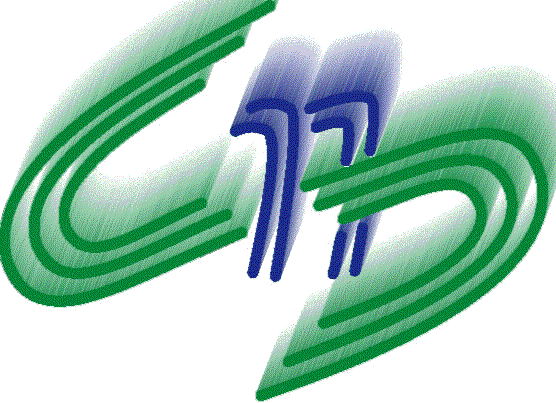 